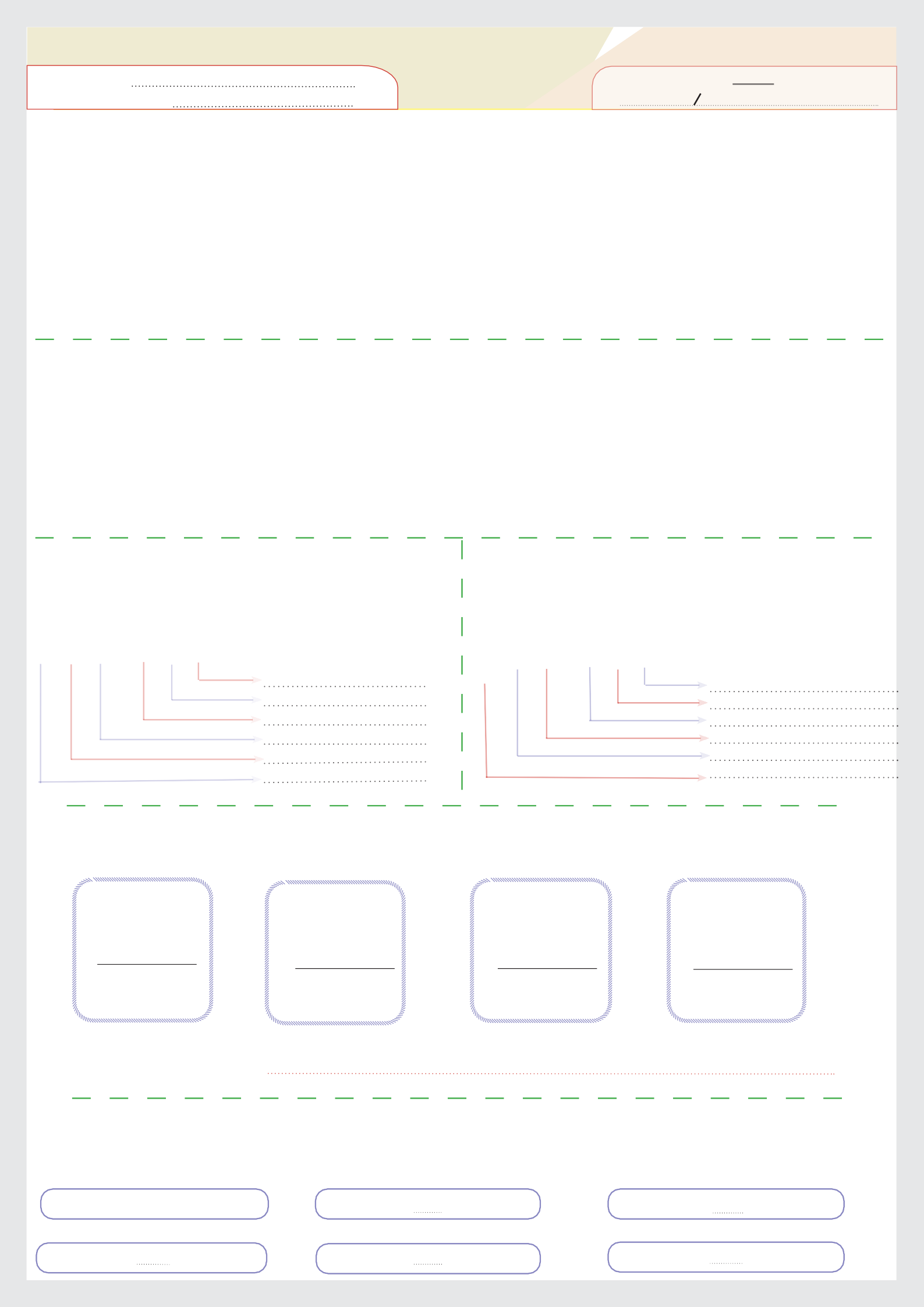 Adı Soyadı:Sınıfı / Numarası:2022 -2023 EĞİTİM ÖĞRETİM YILI......................................................4-	SINIFI MATEMATİK DERSİ 1. DÖNEM 1. SINAVIPuanAşağıdaki tabloda verilen sayıların okunuşunu yazınız. ( 10 puan)Aşağıdaki tabloda okunuşu verilen sayıları, sayıyla yazınız. ( 10 puan)Aşağıda verilen sayının basamak adlarını yazınız. (5 puan)7 8 5	3 5 1basamağıAşağıda verilen sayının basamakların- daki rakamların basamak değerini yazınız. (5 puan)3 0 5  2 1 7300.000 Aşağıda karışık şekilde toplama ve çıkarma işlemleri verilmiştir. Dikkatli şekilde yapınız ve sonuçları büyükten küçüğe sıralayınız. (20 puan)5928 +	9238 2410 _	218 8200 _	4253 2007 +	975 Sonuçları büyükten küçüğe sırala:Aşağıda verilen sayıların arasına büyüklük ve küçüklük durumlarına göre işareti koyunuz. ( 10 puan )örnek‘‘>’’	büyüktür‘‘<’’	küçüktür21 256 <	128 963	596 255	218 660	7023	700098 256	98 536	200 365	300 000	16 986	16 98512 450 - 12 500	- 12 550 - 12 600 - ....... - 12 700 - 12 750 - ....... - 12 850	-	12 900Yukarıdaki örüntüde eksik olan yerlere gelmesi gereken sayılarınfarkı kaçtır? ( 10 Puan)Aşağıdaki sayıları en yakın onluğa yuvarlayınız. (10 puan)1278983128193215	5614Aşağıdaki tabloda dev akvaryuma bir günde gelen ziyaretçilerin sayısı verilmiştir.Yandaki bilgilere göre;en fazla ziyaretçi gelen gün ile en az ziyaretçi gelen günün farkı kaçtır? ( 10 Puan)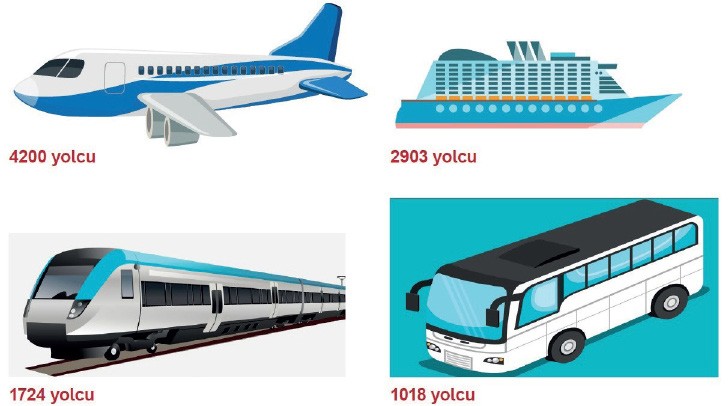 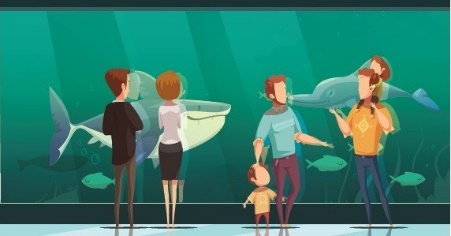 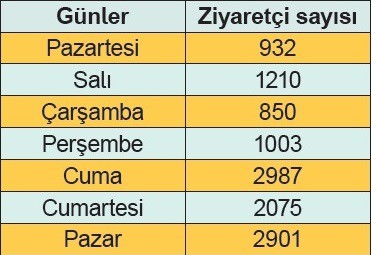 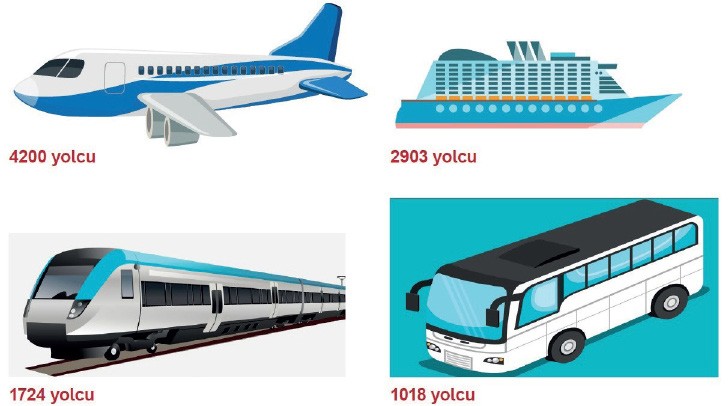 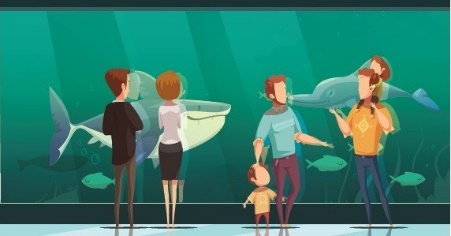 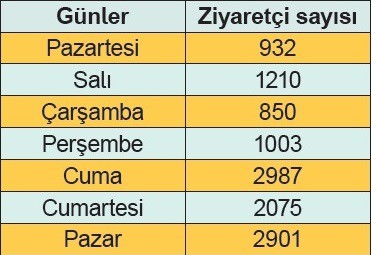 Yandaki görselde İstan-bul’a bir günde gelen yol- cuların sayıları ve kullandığı araçlar verilmiştir.istanbul’a bir günde kaç yolcu gelmiştir? ( 10 Puan)24 365602 007256 3241 235100 180On Sekiz Bin Yüz DoksanÜç Yüz Elli Altı Bin Altmış DörtOn İki BinBin Dört Yüz Elli ÜçSekiz Yüz Üç Bin İki Yüz Elli Altı